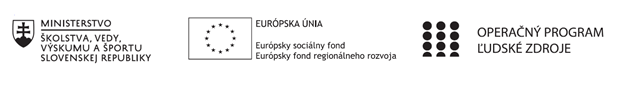 Správa o činnosti pedagogického klubu Príloha:Prezenčná listina zo stretnutia pedagogického klubuPríloha správy o činnosti pedagogického klubu                                                                                             PREZENČNÁ LISTINAMiesto konania stretnutia: Gymnázium J. Francisciho-RimavskéhoDátum konania stretnutia: 16.10.2019Trvanie stretnutia: od 14:35 hod	do 17:35 hod	Zoznam účastníkov/členov pedagogického klubu:Meno prizvaných odborníkov/iných účastníkov, ktorí nie sú členmi pedagogického klubu  a podpis/y:Prioritná osVzdelávanieŠpecifický cieľ1.1.1 Zvýšiť inkluzívnosť a rovnaký prístup ku kvalitnému vzdelávaniu a zlepšiť výsledky a kompetencie detí a žiakovPrijímateľGymnázium J. Francisciho-RimavskéhoNázov projektuRozvoj zručností v čitateľskej, matematickej, finančnej a prírodovednej gramotnosti na Gymnáziu J. Francisciho-Rimavského v LevočiKód projektu  ITMS2014+312011U603Názov pedagogického klubu Klub prírodovednej gramotnostiDátum stretnutia  pedagogického klubu16.10.2019Miesto stretnutia  pedagogického klubuGymnázium J. Francisciho-RimavskéhoMeno koordinátora pedagogického klubuMgr. Beáta Procházková, PhD.Odkaz na webové sídlo zverejnenej správygymjfrle.edupage.orgManažérske zhrnutie:kľúčové slová: plán práce klubu, prírodovedná gramotnosť, analýza súčasného stavu, prírodné vedy v praxikrátka anotáciaNa tomto stretnutí učitelia diskutovali o význame PrG  a aplikovaní do praxe. Každý učiteľ prezentoval svoje nápady, čo v tomto šk.roku už odučili, akú mali odozvu od žiakov.    Hlavné body, témy stretnutia, zhrnutie priebehu stretnutia: a/ Úvod : otvorenie prvého stretnutiab/ vyjadrenie sa o prístupe žiakov z PGc/ Diskusia vyučujúcich k téme stretnutiaa/Koordinátorka Klubu PG Beáta Procházková privítala všetkých členov Klubu PG. Predniesla im tému stretnutia.b/Každý vyučujúci sa vyjadril k práci žiakov v mesiaci september. Učitelia prezentovali svoje skúsenosti z vyučovacích hodín, kde sa realizujú praktické cvičenia, pokusy, konštruujú a pracujú na vlastných projektoch. Odozva žiakov aj v mesiaci október je veľmi pozitívna.Tieto hodiny sú aj naďalej úspešné, populárne. Učitelia sa týchto hodinách budú rozvíjať logiku, ochranu zdravia, ochranu životného prostredia.  c/Diskusia sa niesla v duchu výmeny si poznatkov, pocitov v jednotlivých triedach. Na záver členovia diskutovali o:konkétnych témach, ktoré rozvíjali na hodinách PrG, spôsobmi rozvíjania logického myslenia,zatraktívnenie hodín chémie, biológie, fyzikyZávery a odporúčania:Koordinátorka klubu zhrnula priebeh stretnutia. Ďalej zhodnotila prácu počas vyučovacích hodín ako úspešné, populárne, preto vyzvala učiteľov, aby v tomto trende pokračovali a naďalej vzbudzovali o vedu záujem. Je veľmi dôležité aj pre spoločnosť, aby naši žiaci počas štúdia nadobúdali prírodovedné kompetencie. Vypracoval (meno, priezvisko)Mgr. Beáta Procházková, PhD.Dátum16.10.2019PodpisSchválil (meno, priezvisko)Mgr. Jaroslav KramarčíkDátum16.10.2019PodpisPrioritná os:VzdelávanieŠpecifický cieľ:1.1.1 Zvýšiť inkluzívnosť a rovnaký prístup ku kvalitnému vzdelávaniu a zlepšiť výsledky a kompetencie detí a žiakovPrijímateľ:Gymnázium J. Francisciho-RimavskéhoNázov projektu:Rozvoj zručností v čitateľskej, matematickej, finančnej a prírodovednej gramotnosti na Gymnáziu J. Francisciho-Rimavského v LevočiKód ITMS projektu:312011U603Názov pedagogického klubu:Klub prírodovednej gramotnostič.Meno a priezviskoPodpisInštitúciaMgr. Beáta Procházková, PhD.GJFR LevočaMgr. Viera KopaničákováGJFR LevočaRNDr. Marcela ŠuňavskáGJFR LevočaMgr. Galina KacejováGJFR LevočaMgr. Simona ŽidováGJFR Levočač.Meno a priezviskoPodpisInštitúcia